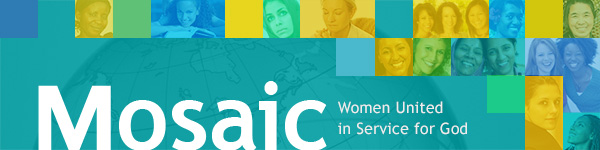 Мозайка/Женщины объединенные в служении Богу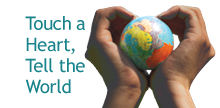 ГЕНЕРАЛЬНАЯ КОНФЕРЕНЦИЯ, ОТДЕЛ ЖЕНСКОГО СЛУЖЕНИЯТ.13, №5Сентябрь-октябрь 2014-11-20Прикоснись к сердцу, расскажи мируМЕРОПРИЯТИЯ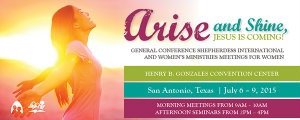 Встречи ОЖС на сессии ГК в 2015 г.Присоединяйтесь к нам в следующем году на встречах ОЖС, 6-9 июля 2015 г. в Сан-антонио, Техас. Тема: «Восстань, светись, Иисус грядет!»СодержаниеМероприятия2015 г. Встреча ОЖС на сессии ГКУтренние чтения для женщин на 2015 г.Один миллион долларов выделены на программу ГК стипендии для девушекВсемирная конференция Отдела здоровьяНовостиХезер-Дон Смолл посещает демократическую республику КонгоРакел Арраис посещает МонголиюКоротко о новостях Отдела Женского служенияСлужение женщинамПочему общение так важно?Утренние чтения духовных размышлений для женщин на 2015 г.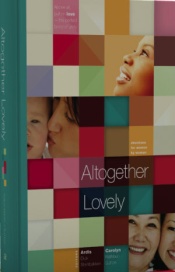 Очень красивое издание, напечатано Ревью энд Геральд, вы можете приобрести в вашем книжном центре (только на английском языке). Чтобы заказать по интернету пройдите по ссылке: http://adventistwomensministries.org/index.php?id=499#sthash.Fp5G4Dlw.dpufСодержаниеМероприятия2015 г. Встреча ОЖС на сессии ГКУтренние чтения для женщин на 2015 г.Один миллион долларов выделены на программу ГК стипендии для девушекВсемирная конференция Отдела здоровьяНовостиХезер-Дон Смолл посещает демократическую республику КонгоРакел Арраис посещает МонголиюКоротко о новостях Отдела Женского служенияСлужение женщинамПочему общение так важно?Стипендия ГК для студенток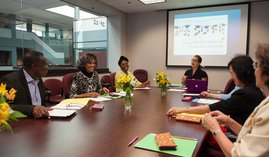 Один миллион долларов[Силвер Спринг, Мэриленд] В июле Отдел Женского служения ГК GC Women’s Ministries reached a milestone in July when the one millionth dollar from the scholarship fund was awarded to a Nepali student majoring in education at Spicer Adventist University in India. The student received the one millionth dollar in her $500 scholarship toward tuition expenses. Scholarships have assisted 2,164 women in 124 countries in 19 years and are largely funded by royalties from women’s devotional book sales. To donate online to WM Scholarships, click here - See more at: http://adventistwomensministries.org/index.php?id=499#sthash.Fp5G4Dlw.dpuf milestoneСодержаниеМероприятия2015 г. Встреча ОЖС на сессии ГКУтренние чтения для женщин на 2015 г.Один миллион долларов выделены на программу ГК стипендии для девушекВсемирная конференция Отдела здоровьяНовостиХезер-Дон Смолл посещает демократическую республику КонгоРакел Арраис посещает МонголиюКоротко о новостях Отдела Женского служенияСлужение женщинамПочему общение так важно?